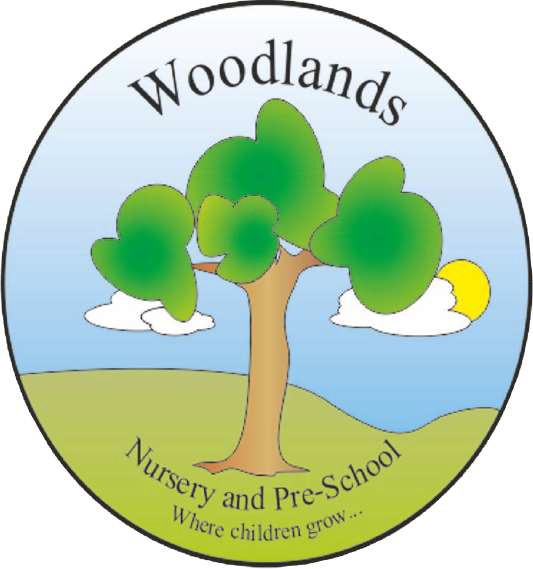 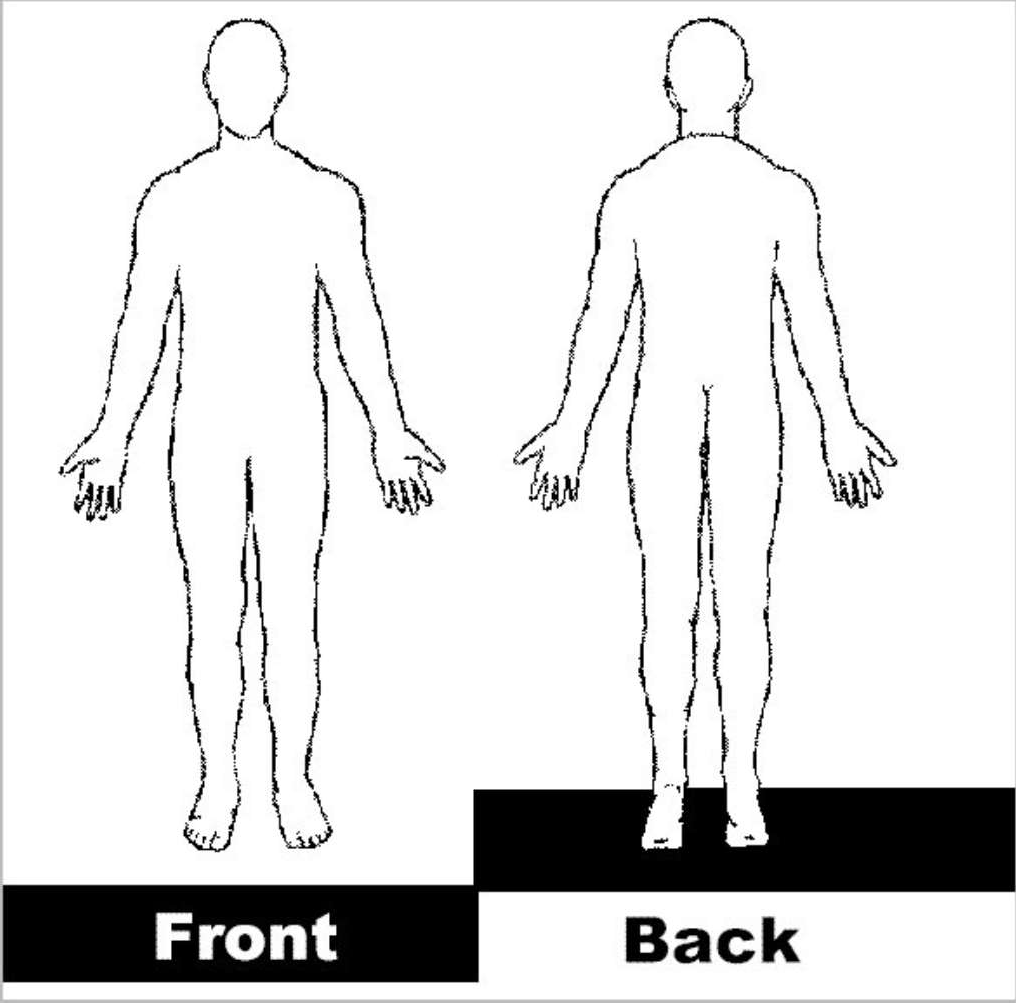 Pre Existing Injury FormThis form is to be completed when a child has a pre existing injury. This form complies with safeguarding children requirements.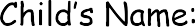 D.O.BDate:Who Noticed the injury:Parent Informed YES \ NO Staff Noticed        YES \ NOWhen, where, how?(date, location, what happened) Was anyone else present?When, where, how?(date, location, what happened) Was anyone else present?When, where, how?(date, location, what happened) Was anyone else present?Form Completed by: Parent  Staff MemberForm Completed by: Parent  Staff MemberForm Completed by: Parent  Staff MemberAny treatment or Medical aid sought YES/NO ( If yes please explain what this was)Any treatment or Medical aid sought YES/NO ( If yes please explain what this was)Any treatment or Medical aid sought YES/NO ( If yes please explain what this was)Name of Parent: Signature of Parent:Date:Name of Practitioner:                                                                                                                       Signature of Practitioner:                                                                                        Date:Name of Practitioner:                                                                                                                       Signature of Practitioner:                                                                                        Date:Name of Practitioner:                                                                                                                       Signature of Practitioner:                                                                                        Date:Management Name:                                                                                                             Management Signature:                                                                                          Date:Management Name:                                                                                                             Management Signature:                                                                                          Date:Management Name:                                                                                                             Management Signature:                                                                                          Date: